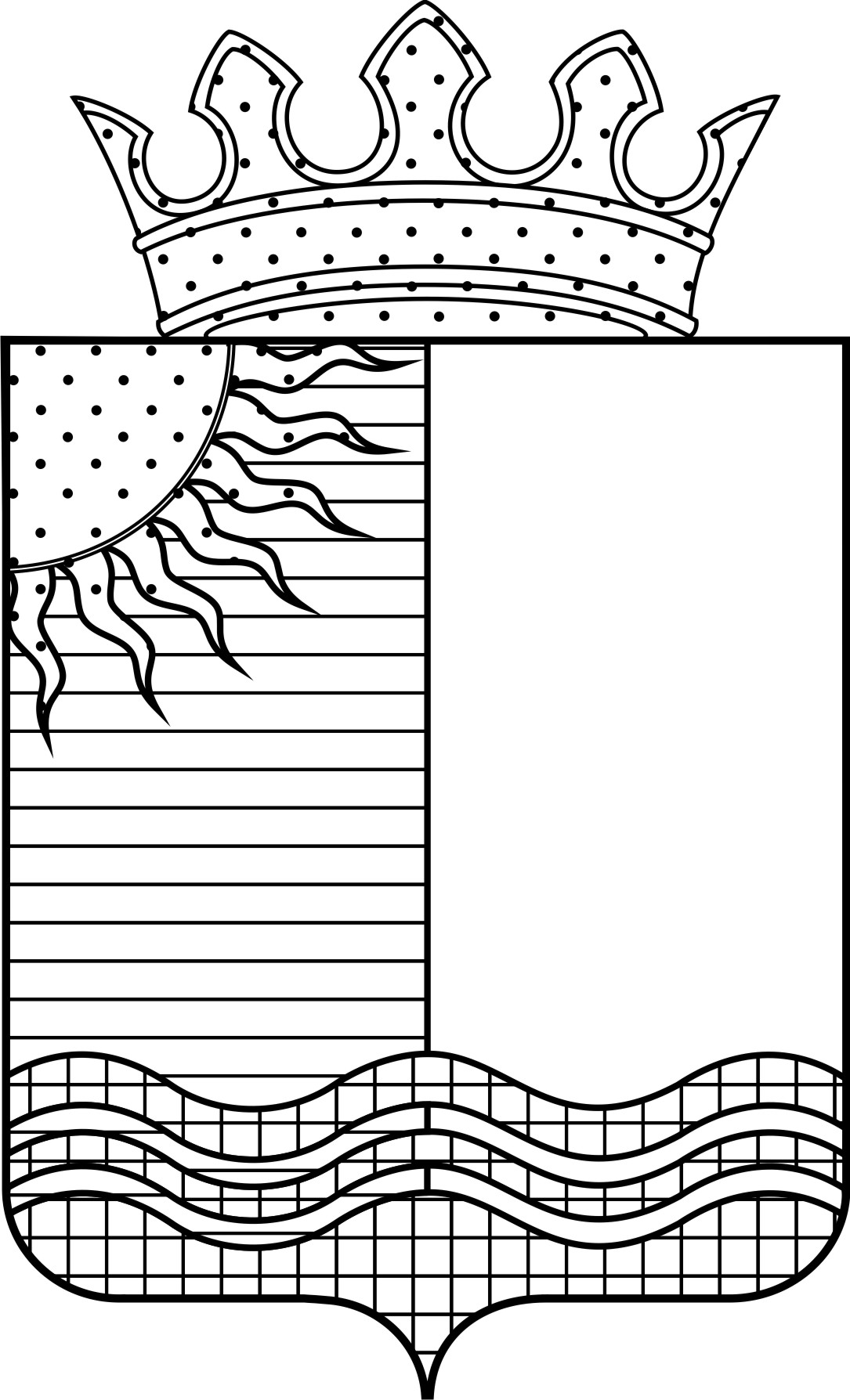 Администрация Чернушинского муниципального района УПРАВЛЕНИЕ  ОБРАЗОВАНИЯП Р И К А ЗО проведении муниципального этапа Всероссийской олимпиады школьников в 2015-2016учебном году	В соответствии с приказом Министерства образования и науки Пермского края от 20.10.2015г. №СЭД-26-01-04-848 «О проведении школьного, муниципального и регионального этапов Всероссийской олимпиады школьников в Пермском крае в 2015-2016 учебном году»  и Порядка проведения школьного, муниципального и регионального этапов Всероссийской олимпиады школьников в Пермском крае, утверждённого приказом Министерства образования и науки Пермского края от 05.11.2014 г. №СЭД-26-01-04-949ПРИКАЗЫВАЮ:       1. Провести в 2015/2016 учебном году муниципальный этап Всероссийской олимпиады школьников (далее - Олимпиада) по предметам: английский язык, биология, география, информатика, искусство (МХК), история, литература, математика, ОБЖ, обществознание, право, русский язык, технология, физика, физическая культура, химия, экология, экономика.       2. Утвердить Положение о муниципальном этапе Олимпиады (Приложение 1).      3. Утвердить сроки, время и место проведения муниципального этапа Олимпиады (Приложение 2).      4. Утвердить состав жюри Олимпиады (Приложение 3).      5. Утвердить Положение о работе жюри муниципального этапа Всероссийской олимпиады школьников (Приложение 4).       6. Утвердить образец заявки на участие в муниципальном этапе Олимпиады (Приложение 5).       7. Утвердить форму Протокола муниципального этапа Всероссийской олимпиады школьников в 2015-2016 учебном году (Приложение 6).       8. Руководителям МАОУ «СОШ №2», МАОУ «Гимназия» и МБОУ «СОШ №5» предоставить кабинеты и наблюдателей для проведения Олимпиады согласно графику.	    9. Контроль за исполнением приказа возложить на главного специалиста отдела качества образования управления образования администрации Чернушинского муниципального района Светлану Александровну Шадрину.Начальник управления							      И.А.БактиеваПриложение 1 к приказу начальника управления образованияот  23.10.2015 № 209ПОЛОЖЕНИЕо муниципальном этапе Всероссийской  олимпиады школьниковОбщие положения  Настоящее Положение определяет статус, цели и задачи муниципального  этапа Всероссийской  олимпиады школьников (далее – Олимпиада), порядок его организации и проведения, методическое и финансовое обеспечение, порядок участия в Олимпиаде и определение победителей и призеров Олимпиады, а также устанавливает перечень общеобразовательных предметов, по которым проводится Олимпиада.  Основной целью проведения Олимпиады является совершенствование системы общего образования, адаптивной к уровням и особенностям развития и подготовки одаренных детей. Задачами Олимпиады являются:выявление и поощрение наиболее способных учащихся и творчески работающих педагогов;пропаганда научных знаний и развитие у учащихся интереса к освоению образовательных программ; развитие познавательных форм работы с учащейся молодежью;создание оптимальных условий для выявления одаренных и талантливых детей, их дальнейшего интеллектуального развития и профессиональной ориентации;активизация работы факультативов, спецкурсов, кружков, элективных курсов. Олимпиаде предшествует школьный этап, который организуется и проводится образовательными учреждениями на основе методических рекомендаций, подготовленных предметно-методическими комиссиями и  размещенных на портале Всероссийской олимпиады школьников www.rosolymp.ru. Количество и состав участников школьного этапа определяется проводящими его образовательными учреждениями. Муниципальный этап Олимпиады проводится управлением образования администрации Чернушинского муниципального  района совместно с МАУ ДО «Центр детского творчества». Олимпиада проводится по заданиям, составленным предметно-методическими комиссиями Всероссийской олимпиады школьников (далее – олимпиадные задания).  2. Участники Олимпиады2.1. Участниками муниципального этапа Олимпиады являются:учащиеся 7-11 классов образовательных учреждений, имеющие соответствующую подготовку и являющиеся победителями и призерами  школьного этапа Олимпиады; победители и призеры (1-3 место) муниципального этапа Олимпиады предыдущего учебного года; призеры (I, II, III место) регионального этапа Олимпиады предыдущего учебного года.  Квота для участия в муниципальном этапе Олимпиады:- по одному участнику (победителю школьного этапа) от каждой возрастной группы для сельской школы;- 3 человека (победитель и призеры школьного этапа) от каждой возрастной группы для городской школы;3. Порядок проведения Олимпиады 3.1. Английский языкВ Олимпиаде принимают участие обучающиеся 7-11 классов общеобразовательных учреждений, две возрастные группы: 7 – 8 классы, 9 – 11 классы.Олимпиада проводится в один тур, в письменной форме, который включает в себя задания с применением тестовых технологий по грамматике, лексике, написание сочинения или статьи на предложенную тему, и задания на понимание устного текста (аудирование). Время проведения муниципального этапа Олимпиады – 240 минут.Использование справочной литературы и технических средств при выполнении заданий не допускается!        3.2. БиологияВ муниципальном этапе принимают участие обучающиеся 9 – 11 классов общеобразовательных учреждений, три возрастные группы: 9, 10, 11 классы – победители и призеры школьного этапа Олимпиады текущего учебного года. Муниципальный этап проводится в один тур – теоретический. Форма проведения - письменная. Время проведения муниципального этапа Олимпиады - 180 минут.3.3. ГеографияВ муниципальном этапе Олимпиады принимают участие учащиеся  7, 8, 9, 10, 11 классов общеобразовательных учреждений (пять возрастных групп). Муниципальный этап олимпиады состоит из трех раундов: 1) тестового; 2) теоретического; 3) практического.Первый раунд включает 30 тестовых заданий. Его целью является проверка знания участниками Олимпиады географической номенклатуры, основных терминов, понятий, определений, изучаемых в курсе школьной географии, а также знания географии Пермского края.Второй раунд включает 5 заданий. Его целью является выявление у учащихся аналитических навыков: распознавания образов географических объектов, определения логических цепочек и причинно-следственных связей, сопоставления различных географических объектов и т.п.Третий раунд включает 2 задания. Его целью является выявление у учащихся умений производить математические расчеты, объяснять их и давать географические интерпретации. Максимальная сумма баллов за задания тестового раунда – 30 (по 1 баллу за задание); за задания теоретического раунда – 50 (по 10 баллов за задание); за задания практического раунда – 20 (по 10 баллов за задание). Максимальная сумма баллов за задания муниципального этапа – 100.Продолжительность муниципального этапа – 240 минут (4 астрономических часа), в т.ч. 60 минут на выполнение заданий тестового; 120 минут – теоретического и 60 минут – практического раундов.Каждый участник Олимпиады должен иметь при себе ручку, простой карандаш, линейку, транспортир, ластик, непрограммируемый калькулятор.        3.4. Информатика (программирование)Муниципальный этап Олимпиады по информатике проводится для учащихся 7 – 11 классов по двум возрастным группам: 7 – 8; 9 – 11 классы.Выполнение заданий предполагает обязательное использование компьютера. В целях знакомства с проверяющей системой за несколько дней до проведения муниципального этапа в соответствующей параллели (конкретные даты будут сообщены отдельно) будет доступен пробный тур, в рамках которого участники смогут воспользоваться системой на тренировочном наборе задач. Время проведения муниципального этапа - 240 минут      3.5. Искусство (МХК)В муниципальном этапе олимпиады участвуют учащиеся 9-11 классов общеобразовательных учреждений. Используется отдельный комплект заданий для всех групп участников.Муниципальный этап проводится в один тур, в письменной форме. Время проведения – 180 минут.       3.6. ИсторияВ Олимпиаде участвуют учащиеся 7 – 11 классов общеобразовательных учреждений, по четырём возрастным группам: 7 – 8, 9, 10, 11 классы.Олимпиада проводится в письменной форме, включает в себя тестовые задания. Время проведения муниципального этапа: для 7 – 8 классов – 120 минут, для 9 – 11 классов – 150 минут.      3.7. ЛитератураВ муниципальном этапе олимпиады принимают участие обучающиеся 7-11 классов общеобразовательных учреждений: четыре возрастные группы:  7-8, 9, 10, 11 классы.Муниципальный этап проводится в письменной форме. Время проведения муниципального этапа для 7-8 классов – 180 минут, для 9-11 классов – 300 минут.Дистанционный тур проводится в письменной форме.     3.8. МатематикаВ муниципальном этапе олимпиады принимают участие обучающиеся 7-11 классов общеобразовательных учреждений; 5 возрастных групп: 7, 8, 9, 10, 11 классы.Муниципальный этап проводится в письменной форме (решение задач) по заданиям, разработанным предметно-методической комиссией регионального этапа. В комплект заданий предполагается включить задачи по геометрии, алгебре, комбинаторике, в старших классах – по теории чисел, тригонометрии, стереометрии, математическому анализу, задачи, объединяющие различные разделы школьной математики. Рекомендуемое время проведения – 240 минут.       3.9. Основы безопасности жизнедеятельностиВ муниципальном этапе олимпиады принимают участие обучающиеся 8-11 классов: две возрастные группы: 8-9 и 10-11 классы.Муниципальный этап проводится в два тура:теоретический, определяющий уровень теоретической подготовки участников Олимпиады (время проведения тура – 90 минут); практический, определяющий уровень подготовленности участников в выполнении приемов оказания первой медицинской помощи; по выживанию в условиях природной среды, по действиям в чрезвычайных ситуациях природного и техногенного характера, а также по основам военной службы.Олимпиадные задания по основам военной службы выполняются только  учащимися 10-11 классов.        3.10. ОбществознаниеВ муниципальном этапе олимпиады принимают участие учащиеся 8-11 классов общеобразовательных учреждений: три возрастные группы: 8-9, 10, 11 классы.Муниципальный этап проводится в письменной форме, включает в себя тестовые задания и написание эссе.Время проведения олимпиады – 120 минут.         3.11. ПравоВ муниципальном этапе олимпиады принимают участие обучающиеся 9-11 классов общеобразовательных учреждений: три возрастные группы – 9, 10, 11 классы.Задания муниципального этапа включают тестовые задания, задания открытого типа, задания на соотнесение понятий и определений, задания на объяснение содержания основных юридических понятий, задания дистанционного тура – решение задач. Время проведения – 90 минут.         3.12. Русский языкВ муниципальном этапе олимпиады принимают участие обучающиеся 9-11 классов общеобразовательных учреждений, три возрастные группы: 9, 10, 11 классы.Предполагаемые типы заданий: лингвистические тесты, лингвистические задачи, творческие задания. Возможно, включение вопросов, связанных с региональной этнокультурной и языковой ситуацией, диалектным окружением литературного языка, местной литературой и научными традициями.Время проведения муниципального этапа олимпиады: для учащихся 9 классов – 135 минут, 10- 11 классов – 180 минут.         3.13. ТехнологияВ муниципальном этапе олимпиады принимают участие обучающиеся 7-11 классов общеобразовательных учреждений. Олимпиада проводится по трем возрастным группам: 7-8, 9, 10-11 классы. Задания муниципального этапа олимпиады состоят из 3-х частей: тест, практическое задание и защита проекта (каждый участник олимпиады заранее должен подготовить проект: изделие (продукт) и пояснительную записку к нему).Муниципальный этап олимпиады проводится по двум номинациям: «Техника и техническое творчество» (технический труд) и «Культура дома и художественно-декоративное творчество» (обслуживающий труд).Практическая работа в номинации «Культура дома и художественно-декоративное творчество» состоит из двух частей: работа по технологии обработки швейных изделий и работа по моделированию. Практическая работа в номинации «Техника и техническое творчество» состоит из одной части на выбор организаторов, в зависимости от технических возможностей: ручная деревообработка, механическая деревообработка, ручная металлообработка, механическая металлообработка.Регламент проведения муниципального этапа включает: тестирование учащихся – до 75 минут, выполнение практических работ – до 150 минут, защита проектов  – до 15 минут.        3.14. ФизикаВ муниципальном этапе олимпиады принимают участие учащиеся 8-11 классов общеобразовательных учреждений, четыре возрастные группы: 8, 9, 10, 11 классы. Муниципальный этап проводится в письменной форме, участники решают задачи.Регламент проведения муниципального этапа: для учащихся 8 классов – 160 минут, для учащихся 9-11 классов – 210 минут.        3.15. Физическая культураВ муниципальном этапе олимпиады принимают участие учащиеся 7-8, 9-11 классов общеобразовательных учреждений (две возрастные группы, отдельно – юноши и девушки).Конкурсное испытание состоит из заданий практического и теоретико-методического характера.Практическое задание заключается в выполнении упражнений базовой части примерной программы по физической культуре по разделам: баскетбол, гимнастика, легкая атлетика.Теоретико-методическое задание заключается в ответах на тестовые вопросы, время на ответы – 20 минут.     3.16. ХимияВ муниципальном этапе принимают участие обучающиеся 8-11 классов общеобразовательных учреждений: четыре возрастные группы: 8, 9, 10, 11 классы. Муниципальный этап проводится в письменной форме (решение задач). На решение задач отводится 240 минут.Участникам разрешается пользоваться непрограммируемым калькулятором.     3.17. ЭкологияВ муниципальном этапе олимпиады принимают участие учащиеся 9-11 классов общеобразовательных учреждений (три возрастные группы). Муниципальный этап проводится в письменной форме (решение тестовых и творческих задач). На выполнение заданий отводится 180 минут.Исследовательские работы участников, допущенных к участию в дистанционном туре регионального этапа олимпиады, только в бумажном виде направляются до 10 декабря 2015 г. куратору олимпиады Мевх Анне Вадимовне, адрес: г. Пермь, ул. Карпинского, 79, 213 каб., отделение дополнительного образования детей, Тел.: 8 342 280 11 20, 8 951 94 27 207                3.18. ЭкономикаУчастники – учащиеся 7-8, 9-11 классов общеобразовательных учреждений (две возрастные группы) – победители и призеры школьного этапа Олимпиады текущего года. Олимпиадные задания включают в себя: тесты, открытые вопросы (задачи).Время, отводимое на написание тестов – 45-75 минут, для решения открытых вопросов  – 120 минут.         4. Порядок организации и проведения Олимпиады4.1. Общее руководство Олимпиадой осуществляет управление образования администрации Чернушинского муниципального района, МАУ ДО «Центр детского творчества» и Оргкомитет. Состав Оргкомитета утверждается приказом  управления образования.4.2. Оргкомитет в своей деятельности руководствуется настоящим Положением.       4.3. Заявки на участие в муниципальном этапе Олимпиады подаются образовательными учреждениями за 2 дня до проведения Олимпиады на адрес zdt_fokina@mail.ru Светлане Геннадьевне Бородиной.        4.4.  Каждый участник Олимпиады имеет с собой согласие на обработку персональных данных участника Олимпиады.4.5. Участник Олимпиады в случае несогласия с результатами имеет право подать апелляцию в Оргкомитет в течение одного дня после проведения Олимпиады.          5. Подведение итогов и награждение победителей.5.1. Итоги Олимпиады подводятся согласно Положению о работе жюри Олимпиады (Приложение № 6).         5.2. Итоговый результат каждого участника подсчитывается как сумма полученных этим участником баллов за выполнение каждого задания, которую члены жюри заносят рядом с шифром работы на первую страницу и ставят свою подпись.          5.3. В день проведения Олимпиады окончательные результаты участников жюри фиксирует в Протоколе муниципального этапа Всероссийской олимпиады школьников (Приложение №7) для каждой возрастной группы, представляющей собой ранжированный список участников, расположенных по мере убывания набранных ими баллов. Участники с одинаковыми баллами располагаются в алфавитном порядке.          5.4. На основании Протокола муниципального этапа Всероссийской олимпиады школьников жюри определяет победителей и призеров в каждой возрастной группе. Участники муниципального этапа Олимпиады, набравшие наибольшее количество баллов, признаются его победителями при условии, что количество набранных ими баллов превышает половину максимально возможных баллов. В случае, когда победители не определены, тогда в муниципальном этапе Олимпиады определяются только призёры.5.5. Жюри Олимпиады заполняет итоговый протокол.5.6. По окончании муниципального этапа Олимпиады по всем предметам всем участникам, набравшим больше 0 баллов, вручаются сертификаты участника муниципального этапа Всероссийской олимпиады школьников. 	5.7. Победители (I место) и призеры (II и III места) награждаются дипломами. Победителям Олимпиады вручаются Кубки победителей на традиционном муниципальном празднике для талантливых детей «Шаг к успеху».	5.8. Педагоги, подготовившие победителей и призеров, награждаются благодарностями управления образования.         6. Финансовое обеспечение.Финансовое обеспечение  школьного этапа Олимпиады осуществляется за счет проводящих ОУ, муниципального этапа за счет средств управления образования.Приложение 2 к приказу начальника управления образования от 23.10.2015 № 209Сроки, время и место проведения муниципального и дистанционного этапов Всероссийской олимпиады школьников в 2015-2016 учебном годуПриложение 3 к приказу начальника управления образования от  23.10.2015 № 209Состав жюри муниципального этапа Всероссийской олимпиады школьников в 2015-2016 учебном годуОбществознание Мелькова Е.Л. – председатель жюри, МБОУ «СОШ №5»Члены жюри:Кустова С.А.– МБОУ «Кадетская школа»Копытова Ю.А. – МБОУ «Рябковская СОШ»Попова Г.В. – МАОУ «Гимназия»Салаева Н.Н. – МАОУ «СОШ №2»География Найданова Л.В. – председатель жюри, МАОУ «СОШ №2»Члены жюри:Ибрагимова Э. Р.– МБОУ «СОШ №5»Некрасова Н.Г. – МБОУ «СОШ №5»Черемных В.А. – МБОУ «СОШ №1»Казнина Р.С. – МБОУ «Кадетская школа»Макарова Н.Л. - МБОУ «Базовая Павловская СОШ»Математика Спирина Н.В.- председатель жюри, МБУ ДПО «ММЦ»Члены жюри:Голдобина Л.С. – МАОУ «СОШ №2»Заболотных Е.Н. – МБОУ «Атняшинская ООШ»Врачева Е.А. – МБОУ «Кадетская школа»Морошкина В.В. – МАОУ «Гимназия»Макеева Л.С. – МБОУ «СОШ №5»Горшкова М. А. – МБОУ «Ананьинская ООШ»Еремеева О.И. – МБОУ «СОШ №1»Братчикова С.В. – МБОУ «Рябковская СОШ»Чуракова Л. А. – МБОУ «Труновская ООШ» Булычева Е.Г. – МБОУ «Таушинская ООШ»Химия Манапова А.Г.  – председатель жюри, МБОУ «Кадетская школа»Столбова Н.П. – МБОУ «СОШ №5»Ташкинова И.С. – МБОУ «Калиновская СОШ»История Полякова С.В. – председатель жюри, МАОУ «СОШ №2»Члены жюри:Шестакова Е.А. – МАОУ «СОШ №2»Попова Г.В. – МАОУ «Гимназия»Иванова И.В. – МБОУ «СОШ №5»Копытова Ю.А. – МБОУ «Рябковская СОШ»Илаева А.П. МБОУ «Кадетская школа»Основы безопасности жизнедеятельности)Лупинских А.Н. – председатель жюри, управление ОУЧлены жюри:Садков А.П. – МБОУ «Калиновская СОШ»Паршаков Б.К. – МБОУ «Кадетская школа»Вилисов А.Н. – МБОУ «Трушниковская ООШ»Гильманшин А.Р. – МАОУ «Гимназия»Канафин В.Р. – МБОУ «СОШ №5»Экология  Лобес С.Г. председатель жюри, МАОУ «СОШ №2»Члены жюри:Бурдина М.Д. -  МБОУ «СОШ №5»Мальцева В.Н. – МАОУ «Гимназия»Азанова Е.П. – МАУ ДО «Центр детского творчества»Усанина И.П. – МБОУ «Есаульская ООШ»Литература Галиева Е.В. – председатель жюри, МБОУ «СОШ №1»Члены жюри:Дудка Е.Н. – МАОУ «СОШ №2»Щукина О.Н. – МБОУ «СОШ №5»Азанова С. Л. – МБОУ «СОШ №5»Адуллина И. З. - МАОУ «Гимназия»Леонтьев Д.И. – МБОУ «Кадетская школа»Созина Е.В. – МАОУ «СОШ №2»Касимова И.З. – МБОУ «Сульмашинская ООШ»Технология Английский язык Кучумова А.А.  – председатель жюри, МБОУ «СОШ №5» Члены жюри:Андропова Е.Г. – МАОУ «СОШ №2»Галлямшина Н.Н. – МАОУ «Гимназия»Шишигина О.Н. - МАОУ «Гимназия»Альбова Т.И. - МБОУ «СОШ №1»Биология Лобес С.Г. – председатель жюри, МАОУ «СОШ №2»Члены жюри:Ганицева Е.А. – МАОУ «Гимназия»Мальцева В.Н. – МАОУ «Гимназия»Бурдина М.Д. –  МБОУ «СОШ №5»Ташкинова И.С. – МБОУ «Калиновская СОШ»ФизикаГалиева В.З. – председатель жюри, МБОУ «Кадетская школа»Члены жюри:Мальцева М.В. – МАОУ «Гимназия»Федоровцева О.В. – МАОУ «СОШ №2»Ташкинова И. А. – МБОУ «СОШ №5»Зиянгирова Л.М. – МБОУ «Базовая Павловская СОШ»Право Пределина М.Г. – председатель жюри, МАОУ «Гимназия»Члены жюри:Мелькова Е.Л. – МБОУ «СОШ №5»Полякова С.В. – МАОУ «СОШ №2»Копытова Ю.А. – МБОУ «Рябковская СОШ»Назмиева Р.Ш. – МБОУ «Сульмашинская ООШ»Физическая культура Мазунина К.А. – председатель жюри, МАОУ ДОД «ДЮСШ»Члены жюри:Галанов Л.И. – МБОУ «Кадетская школа»Казанцева Н.А. – МБОУ «СОШ №5»Маковеев А.П.   - МАОУ «Гимназия»Таразова Л.Ш. – МАОУ «СОШ №2»Пигасова Т.Ю. -  МБОУ «СОШ №5»Информатика Калинина Л.В. – председатель жюри, МБОУ «СОШ №5»Члены жюри:Иванова Е.О. – МАОУ «Гимназия» Шулятьева Е.В. – МАОУ «СОШ №2»Братчиков И.А. – МБОУ «Рябковская СОШ»Голдобин С.Е. МБОУ «Таушинская ООШ»Русский язык Красноперова Ю.М. – председатель жюри, МБОУ «СОШ №1»Члены жюри:Ижгузина В.Е. – МБОУ «СОШ №1»Русских Г.А. – МБОУ «СОШ №5»Адуллина И. З. – МАОУ «Гимназия»Касимова И.З. – МБОУ «Сульмашинская ООШ»Васильева В.Н. – МБОУ «Етышинская СОШ»Дудка Е.Н. - МАОУ «СОШ №2»Арисова Е.Б. - МБОУ «Кадетская школа»Искусство (МХК) Каранина Л.Ф. – председатель жюри, заведующий отделом качества образования управления образованияЧлены жюри:Леонтьев Д.И. – МБОУ «Кадетская школа»Шестакова Т.Ю. – МБОУ «СОШ №5»Мандрыгина Е.В. – МАОУ «Гимназия»Приложение 4 к приказу начальника управления образования от  23.10.2015 № 209    Положение о работе жюри муниципального этапа Всероссийской олимпиады школьников Общие положения1. Состав жюри муниципального этапа Всероссийской олимпиады школьников  (далее именуется - жюри Олимпиады) утверждается из числа специалистов управления образования, методистов МБУ ДПО «ММЦ», преподавателей образовательных учреждений приказом начальника управления образования.2. В своей деятельности жюри Олимпиады руководствуется Положением о проведении Всероссийской олимпиады школьников, методическими рекомендациями центральных предметных комиссий о критериях оценивания работ и о работе жюри.3. Жюри Олимпиады создается для проверки работ участников Олимпиады, определения победителей и призеров, проведения разбора выполненных заданий с участниками олимпиады и подготовке решения по итогам проведения Олимпиады.4. Жюри Олимпиады единогласно принимает корректность ключей для их проверки. В случае несогласия членов жюри Олимпиады с ключами возможна замена ключей по согласованию с Оргкомитетом Олимпиады.5. Жюри Олимпиады является компетентным и беспристрастным органом, гарантирующим справедливое оценивание участников Олимпиады.Задачи жюри Олимпиады1.Проверка выполнения заданий Олимпиады, их оценивание и определение победителей и призеров;2.Подведение итогов Олимпиады, составление рейтинговой таблицы по результатам выполнения заданий и оформление протокола;3.Анализ результатов Олимпиады;4.Рассмотрение совместно с Оргкомитетом Олимпиады апелляции участников.Функции жюри ОлимпиадыЧлены жюри Олимпиады своевременно проверяют выполненные задания участниками Олимпиады. Начало работы жюри Олимпиады:- в 15.00 часов - по математике, биологии, географии, искусству, истории, литературе, обществознанию, праву, русскому языку, физике, химии, экологии; - в 11.00 часов по английскому языку, технологии, ОБЖ;- в 10.00 часов по физической культуре.3. Регламент проверки олимпиадных заданий:3.1. Каждая работа участников проверяется двумя членами жюри. 3.2. Все пометки в работе участника члены жюри делают только красными чернилами. 3.3. Баллы за промежуточные выкладки ставятся около соответствующих мест в работе (это исключает пропуск отдельных пунктов из критериев оценок). Итоговая сумма ставится у номера задания.3.4. Итоговый результат каждого участника подсчитывается как сумма полученных этим участником баллов за выполнение каждого задания, которую члены жюри заносят рядом с шифром работы на первую страницу и ставят свою подпись. 4. В день проведения Олимпиады окончательные результаты участников жюри Олимпиады фиксирует в итоговой таблице для каждой возрастной группы, представляющей собой ранжированный список участников, расположенных по мере убывания набранных ими баллов. Участники с одинаковыми баллами располагаются в алфавитном порядке. 5. На основании итоговой таблицы и в соответствии с квотой, установленной Оргкомитетом, жюри определяет победителей и призеров Олимпиады в каждой возрастной группе.6. Жюри Олимпиады после завершения процесса рассмотрения всех поданных участниками апелляций подводит окончательные итоги Олимпиады. Документом, фиксирующим итоговые результаты Олимпиады, является протокол, подписанный его председателем, а также всеми членами жюри.7. Протокол с итоговыми результатами Олимпиады размещается на сайте управления образования на следующий день после проведения Олимпиады.Приложение 5 к приказу начальника управления образованияот 23.10.2015 № 209Заявка на Олимпиаду по _____________________________________________от __________________________________________________________________                                     (ОУ)Руководитель: ФИО, телефонПриложение 6 к приказу  начальника управления образованияот 23.10.2015 №209   Протокол муниципального этапа Всероссийской олимпиады школьников в 2015-2016 уч. годупо ______________________________________________________________Жюри: председатель :                                                           23.10.2015№209№ПредметМуниципальный этапДистанционный тур регионального этапа1Право6 ноября, 11.00 часов, МБОУ «СОШ №5»24 ноября2Астрономия7 ноября3Биология9 ноября, 11.00 часов, МАОУ «СОШ №2»8 декабря4Химия10 ноября, 11.00 часов, МАОУ «Гимназия»5История11 ноября, 11.00 часов, МАОУ «Гимназия»6Русский язык12 ноября, 11.00 часов, МБОУ «СОШ №5»7Экология13 ноября, 11.00 часов, МАОУ «СОШ №2»10-15 декабря (проекты)8Английский язык17 ноября, 11.00 часов, МАОУ «СОШ №2»9Литература19 ноября, 11.00 часов, МАОУ «Гимназия»17 декабря10Физическая культура20 ноября, 11.00 часов, МАОУ «СОШ №2»11Обществознание24 ноября, 11.00 часов, МАОУ «Гимназия»12Физика26 ноября, 11.00 часов, МБОУ «СОШ №5»18 декабря13Математика30 ноября, 11.00 часов, МБОУ «СОШ №5»16 декабря14Технология1 декабря, 11.00 часов,  МАОУ «Гимназия»10-15 декабря (проекты)15Искусство (МХК)3 декабря, 11.00 часов, МАОУ «СОШ №2» 16Информатика4 декабря, 11.00 часов, МАОУ «СОШ №2» 17Экономика5 декабря, 11.00 часов, МАОУ «Гимназия»18ОБЖ11 декабря, 11.00 часов, МАОУ «Гимназия» 19География15 декабря, 11.00 часов, МБОУ «СОШ №5»(обслуживающий труд)Чикурова М.В.- председатель жюри, МАОУ «СОШ №2»Члены жюри:Гуляева Т.В. – МАОУ «Гимназия»Наумова О.В. – МБОУ «СОШ №5»Жижина Г.В. - МБОУ «Базовая Павловская СОШ»            (технический труд)Кучумов Р.Г. – председатель жюри, МБОУ «СОШ №5»Члены жюри:Лекомцев П.И. – МАОУ «Гимназия»Вилисов А.Н. – МБОУ «Трушни-ковская ООШ»Ильин Л.Н. - МАОУ «СОШ №2»ФИО полностьюДата рождения Класс Педагог (ФИО полностью)№ п/пШифрФ.И.О. участникаОбразовательное учреждениеПедагогКласс Сумма набранных  балловМесто123456789